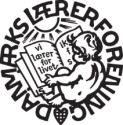 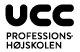 Titel:           Deutsche Städte/ Landeskunde            Klassetrin:	8. klasse								Antal lektioner: 12Kort beskrivelse / mål for forløbet:Præsentation af kompetence-, færdigheds- og vidensmål:Eleven kan forstå og anvende forståelse for kultur:Eleverne kan beskrive tysktalende landes kulturer og levevis.Eleven har viden om væsentlige elementer af tysktalende landes kultur.Eleven kan kommunikere på tysk mundtligt i et forståeligt og sammenhængende sprog:Eleven kan i et enkelt sprog præsentere et forberedt emne.Eleven har viden om præsentationsstrategi med tilhørende ordforråd.Præsentation af læringsmålene:Eleverne skal tilegne sig viden om mindst 5 ud af 10 tysktalende byer.Eleverne skal præsentere én tysktalende by for sine klassekammerater.Eleverne har lært mindst fem nye ord, der knytter sig til emnet.Tid:Faser:FørLæreraktivitet: Emnet/læringsmålene introduceres i klassen.Materialer og medier:Find indføringstekster til byerne ( clio.online.dk, tyskgyldendal.dk, m.fl.)Print div. tekster ud og klip div. brikker ud.3 lektionerElevaktivitet: Brainstorming: Eleverne skriver på posters, som bliver sat op på plancher, én pr. by:Hvilke tyske byer kender I – seværdigheder – beliggenhed – byens historie – begivenhederWortschatzarbeit: Struktur: Quiz og byt, mix og match, vendespil ( brikkerne lagt på gulvet/ inkl. bevægelse), el. lign.Eleverne skal slå flg. Ord op i ordbogen:der Einwohner – die Stadt/ Hauptstadt – die Sehenswürdigkeiten – die Geschichte – das Gebäude – Gröβeberühmt – groβ – klein – populär- beliebtwohnen – liegen – sehen – spazieren - fahrenes gibt – liegt in der nähe von –nördlich – südlich – westlich – ostlich vonArbejdsformer:FællesTidFaserLæreraktivitetElevaktivitetArbejdsformerMaterialerMedier7 lektionerUnderPræsentation af en af følgende tysksprogede byer:Köln- Hamburg- Stuttgart- Wien- Leipzig- Flensburg- Salzburg- Kirchdorf- Bern Uddel tekster, læs dem.Caféfremlæggelse:Eleverne fremlægger parvis for hinanden og dem, der bliver fremlagt for, besvarer et spørgearkI alt ca. 5 minutter.Eleverne cirkulerer.Pararbejde; læreren sammensætter eleverne efter egne kriterier.Eleverne kan anvende powerpoint-,  prezipræsentation el. lign. til deres fremlæggelser.2 lektionerEfterKahoot ( app, der kan hentes).Tanken er, at hvert par elever laver en kahootquiz til netop deres by og sender til læreren.Læreren udarbejder en samlet quiz med alle spørgsmålene.Dernæst spiller eleverne.Herved kan læreren se, om eleverne har fået lært Wortschatz og Fragewörter. 